Приложение 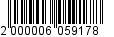 УТВЕРЖДЕНЫпостановлениемадминистрации от ___________ № ________Показателисредней рыночной стоимости одного квадратного метра общей площади жилья муниципальных образований,расположенных в границах Всеволожского муниципального района Ленинградской областив II квартале 2021 года__________________№ п/пНаименование муниципального образования (поселения)Показатель средней рыночной стоимости одного квадратного метра общей площади жилья (Ср_ст_квм)Ст_п.крСт_в.крСт_строй1Город Всеволожск118590,24112400,00105200,00125799,892Город Сертолово103621,0098267,0094608,00108550,003Городское поселение Дубровское72799,8470587,575053,5711954Городское поселение Заневское129711,30108540,32127329,93138664,875Городское поселение Кузьмоловское96001,8294957,2994957,2994957,296Городское поселение Морозовское69279,78-68526-7Городское поселение Муринское129033,8110000118000141259,758Городское поселение Свердловское83660,257550075500900009Городское поселение Рахьинское65668,4382002,9259270,9559270,9510Городское поселение Токсовское94322-1031278346511Сельское поселение  Агалатовское86521,0785529,4085630,00-12Сельское поселение  Бугровское114951,46125385,00119752,00104833,0013Сельское поселение Колтушское104342,399893,52110934,5710100014Сельское поселение Куйвозовское62580,9061900,0061900,00-15Сельское поселение Лесколовское65649,20-64934,9216Сельское поселение Щегловское74940,3877800727007300017Сельское поселение  Романовское79575,8172420,0072420,008500018Сельское поселение Юкковское120568,97106800106800131714,2919Сельское поселение Новодевяткинское124053,03-122703,29-Всеволожский муниципальный район94519,56